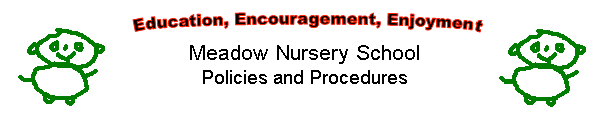 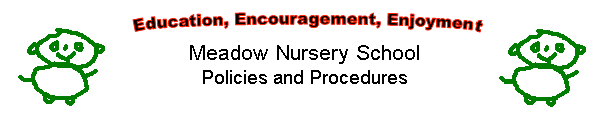 Safeguarding and Welfare Requirement: Information and RecordsInformation sharing‘Information sharing is essential for effective safeguarding and promoting the welfare of children and young people. It is a key factor identified in many serious case reviews (SCRs), where poor information sharing has resulted in missed opportunities to take action that keeps children and young people safe.’Information sharing: advice for practitioners providing safeguarding practices (DfE 2018)Policy statementWe recognise that parents have a right to know that the information they share with us will be regarded as confidential, as well as to be informed about the circumstances when, and the reasons why, we are obliged to share information.We are obliged to share confidential information without authorisation from the person who provided it, or to whom it relates, if it is in the public interest. That is when:it is to prevent a crime from being committed or to intervene where one may have been, or to prevent harm to a child or adult; ornot sharing it could be worse than the outcome of having shared it.The decision should never be made as an individual, but with the back-up of the management team. The three critical criteria are:Where there is evidence that the child is suffering, or is at risk of suffering, significant harm.Where there is reasonable cause to believe that a child may be suffering, or is at risk of suffering, significant harm.To prevent significant harm arising to children and young people or adults, including the prevention, detection and prosecution of serious crime.ProceduresOur procedure is based on the seven golden rules to information sharing as set out in Information sharing: advice for practitioners providing safeguarding services (DfE 2018) Remember that the General Data Protection Regulation (GDPR), Data Protection Act 2018 and human rights law are not barriers to justified information sharing, but provide a framework to ensure that personal information about living individuals is shared appropriately.Our policy and procedures on Information Sharing provide guidance to appropriate sharing of information with external agencies.Be open and honest with the individual (and/or their family where appropriate) from the outset about why, what, how and with whom information will, or could be shared, and seek their agreement, unless it is unsafe or inappropriate to do so.In our setting we ensure parents:receive information about our Information Sharing Policy when starting their child in the setting and that they sign our Registration Form to say that they understand the circumstances in which information may be shared without their consent. This will only be when it is a matter of safeguarding a child or vulnerable adult;have information about our Safeguarding Children and Child Protection Policy; andhave information about the other circumstances when information will be shared with external agencies, for example, with regard to any special needs the child may have or transition to school.Seek advice from other practitioners, or your information governance lead, if you are in any doubt about sharing the information concerned, without disclosing the identity of the individual where possible.Managers contact children’s social care for advice where they have doubts or are unsure.Where possible, share information with consent, and where possible, respect the wishes of those who do not consent to having their information shared. Under the GDPR and Data Protection Act 2018 you may share information without consent if, in your judgement, there is a lawful basis  to do so, such as where safety may be at risk. You will need to base your judgement on the facts of the case. When you are sharing or requesting personal information from someone, be clear of the basis upon which you are doing so. Where you do not have consent, be mindful that an individual might not expect information to be shared.Guidelines for consent are part of this procedure.Consider safety and well-being: base your information sharing decisions on considerations of the safety and well- being of the individual and others who may be affected by their actions.In our setting we:record concerns and discuss these with the setting’s designated person and/or designated officer from the management committee for child protection matters;record decisions made and the reasons why information will be shared and to whom; andfollow the procedures for reporting concerns and record keeping.Necessary, proportionate, relevant, adequate, accurate, timely and secure: ensure that the information you share is necessary for the purpose for which you are sharing it, is shared only with those individuals who need to have it, is accurate and up-to-date, is shared in a timely fashion, and is shared securely (see principles).Our Safeguarding Children and Child Protection Policy and Children's Records Policy set out how and where information should be recorded and what information should be shared with another agency when making a referral.Keep a record of your decision and the reasons for it – whether it is to share information or not. If you decide to share, then record what you have shared, with whom and for what purpose.Where information is shared, the reasons for doing so are recorded in the child's file; where it is decided that information is not to be shared that is recorded too.ConsentParents have a right to be informed that their consent to share information will be sought in most cases, as well as the kinds of circumstances when their consent may not be sought, or their refusal to give consent may be overridden. We do this as follows:Our policies and procedures set out our responsibility regarding gaining consent to share information and when it may not be sought or overridden.We may cover this verbally when the child starts or include this in our prospectus.Parents sign our Registration Form at registration to say they understand this.Parents are asked to give written consent to share information about any additional needs their child may have, or to pass on child development summaries to the next provider/school.Copies are given to parents of the forms they sign.We consider the following questions when we need to share:Is there legitimate purpose to sharing the information?Does the information enable the person to be identified?Is the information confidential?If the information is confidential, do we have consent to share?Is there a statutory duty or court order requiring us to share the information?If consent is refused, or there are good reasons not to seek consent, is there sufficient public interest for us to share  information?If the decision is to share, are we sharing the right information in the right way?Have we properly recorded our decision?All the undertakings above are subject to the paramount commitment of the setting, which is to the safety and well- being of the child. Please also see our Safeguarding Children and Child Protection Policy.Legal frameworkGeneral Data Protection Regulation (2018)Human Rights Act (1998)Further guidance Information sharing: advice for practitioners providing safeguarding services (DfE 2018)This policy was adopted at a meeting ofMeadow Parents’ Association Committee MeetingHeld on31st  March 2014Policy amendedMarch 2019Date to be reviewedMarch 2020Signed by  ChairNameJo HargreavesSigned by Nursery ManagerNameDebbie Hill